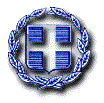 ΕΛΛΗΝΙΚΗ ΔΗΜΟΚΡΑΤΙΑ                                                                                                                                 1η Υ. ΠΕ ΑΤΤΙΚΗΣ    ΓΕΝΙΚΟ ΝΟΣΟΚΟΜΕΙΟ ΑΘΗΝΩΝ                            "ΙΠΠΟΚΡΑΤΕΙΟ"                                                        ΓΡ. ΠΡΟΜΗΘΕΙΩΝΤΜΗΜΑ ΜΙΚΡΟΔΑΠΑΝΩΝ                                                 Αθήνα, 3.11.2014Αγαπητοί συνεργάτες,Σας ενημερώνουμε ότι ο τρόπος ενημέρωσης των προμηθευτών για την υποβολή προσφορών για τα αιτήματα εξωσυμβατικών παραγγελιών του νοσοκομείου έχει αλλάξει. Από τις 3.11.2014 ημέρα Δευτέρα το αρχείο excel  με το σύνολο των αιτημάτων για τις μικροπρομήθειες θα αναρτάται στην ιστοσελίδα του νοσοκομείου.Βήματα:www.hippocratio.grΕφημερίδα της ΥπηρεσίαςΚατηγορίες : Μικροπρομήθειες Νοσοκομείου Link:http://www.hippocratio.gr/index.php?p=service-newspaper&newspaper_section_id=26Παρακαλούμε για την έγκαιρη αποστολή των προσφορών σας εντός δύο (2) ημερών από την παραλαβή των αιτημάτων, ώστε να εξασφαλίζεται ότι θα συμπεριληφθεί στον εκάστοτε διαγωνισμό. ΟΔΗΓΙΕΣ ΥΠΟΒΟΛΗΣ ΠΡΟΣΦΟΡΩΝΑπαραιτήτως θα πρέπει να αναγράφεται ο αριθμός της εντολής του εντύπου ανά  προσφερόμενο είδος καθώς και η ημερομηνία αποστολής του αρχείου. Τιμή τεμαχίου – Θα πρέπει να συμπληρώσετε την προσφερόμενη τιμή της εταιρείας σας ανά τεμάχιο προϊόντος.Τιμή συνολική – Θα πρέπει να συμπληρώσετε τη συνολική προσφερόμενη τιμή της εταιρείας σας για το προϊόν.Τιμή Παρατηρητηρίου - Θα πρέπει να συμπληρώσετε την τρέχουσα τιμή του Παρατηρητηρίου Τιμών εάν αυτή υπάρχει διαθέσιμη.Εάν στο EXCEL υπάρχει είδος με γαλάζιο χρώμα είναι απαραίτητη η προσκόμιση δείγματος εάν αυτό δεν έχει γίνει ήδη. Σε κάθε περίπτωση, μπορεί να ζητηθεί δείγμα προϊόντος και κατόπιν, αν αυτό κριθεί απαραίτητο.Απαραιτήτως, σε κάθε e-mail προσφοράς, θα πρέπει να υπάρχουν μόνο οι  προσφορές σε μορφή PDF ή MS Word με όλα τα απαιτούμενα στοιχεία που προβλέπονται σε αυτές τις περιπτώσεις όπως κάνατε έως τώρα, αλλά μέσω email.Επίσης, μπορεί να παρακαλέσουμε για κάποια από τις εντολές που έχετε ήδη στείλει προσφορά με e-mail να ζητηθεί να την ξανά στείλετε με fax.ΤΕΛΟΣ Θα θέλαμε να σας επισημάνουμε και να σας παρακαλέσουμε να στέλνεται μόνο μία φορά η προσφορά για το κάθε είδος γιατί παρατηρείται το φαινόμενο να στέλνεται η ίδια προσφορά από διαφορετικούς υπαλλήλους της ίδια Εταιρείας. Επίσης εάν δε διαθέτετε κανένα από τα ζητούμενα είδη δεν είναι ανάγκη να μας απαντήσετε. Για οποιαδήποτε επεξήγηση ή παρατήρηση, παρακαλώ επικοινωνήστε με 
την  ΤΑΜΑΛΑΛΙΔΟΥ  ΧΡΥΣΑΝΘΗ στo τηλ.: 213.2088133. Η αποστολή των προσφορών σας θα γίνεται στο e-mal : ctamal@hippocratio.gr . Σας ευχαριστούμε εκ των προτέρων για τη συνεργασία. Η ΕΠΙΤΡΟΠΗ 